П О С Т А Н О В Л Е Н И Е	В соответствии с Положением о премии имени А.Н. Верцинской от 29.04.2009 № 115-нд,  решением заседания конкурсной комиссии по           награждению премией имени  А.Н. Верцинской в 2012 году от 28.05.2012ПОСТАНОВЛЯЮ:за значительный вклад в дело охраны здоровья жителей Петропавловск-Камчатского городского округа, повышающих престиж профессии, образцово выполняющих должностные обязанности, освоивших новые методики диагностики и лечения (например, лабораторная диагностика), внедривших новые сестринские технологии в практику работы муниципальных учреждений здравоохранения, активно участвующих в профессиональных конференциях и конкурсах, имеющих печатные труды, повышающих уровень образования (высшее сестринское образование), пользующихся заслуженным уважением среди коллег и пациентовНаградить Дипломом и Премией имени А.Н. Верцинской:И.о. ГлавыПетропавловск-Камчатского городского округа                                                                               Е.И. Чистов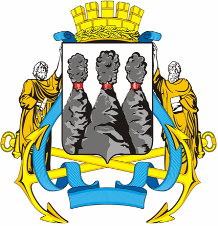 ГЛАВАПЕТРОПАВЛОВСК-КАМЧАТСКОГОГОРОДСКОГО ОКРУГА  « 04 » июня  2012 г. № 75О награждении лауреатов премии имени А.Н. Верцинской  ВакуловаАлександра Викторовича - фельдшера высшей категории бригады интенсивной терапии МБУЗ «Городская станция скорой медицинской помощи»;ГаевуМарину Васильевну- фельдшера высшей квалификационной категории, заведующую здравпунктом Камчатского государственного университета имени Витуса Беринга в структуре МБУЗ «Городская поликлиника № 1»;Царикову Светлану Алексеевну- старшую операционную медицинскую сестру гинекологического отделения № 1 МБУЗ «Городская больница № 2»;Щербакову Людмилу Евгеньевну- старшую медицинскую сестру второго педиатрического отделения МБУЗ «Городская детская поликлиника № 1». 